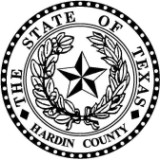 Applicant’s name____________________________________ Property Owner’s name___________________________________Property’s Physical Address___________________________________________________________________________________(where placement is being requested) (street #)   	  (Lot/Apt#)      (street name)	                     (city)      	                       (zip code)Applicant’s Current Mailing Address__________________________________________________________________________                                                                  (street #)   	  (Lot/Apt#)      (street name)	                     (city)      	                       (zip code)Phone number_______________________________________ Alternative Phone Number_________________________________Installer’s Name______________________________________ Installer’s Phone #_______________________________________AGE_________________       DISABLED VETERAN (Circle)   YES   NO    PERCENTAGE OF DISABILITY _______________Description of service requested_______________________________________________________________________________________________________________________________________________________________________________________ *Permit fee of $100.00 payable to Hardin County.*Note if manufactured home is to be placed in Flood Zone additional paper work will be requested._______________________________________________Office use only below_________________________________________Flood Zone_______________________        FIRM#_____________________________Permit fee $100.00 payable to Hardin County Method of Payment: Check#_________ Cash _______ Money Order#______________________ Permit#__________________Amount Paid______________ Date Collected____________________ Precinct # ___________      By______________________6/8/2015